RFP-22-806Distributed Energy Resource Programmatic and Technical Analysis Addendum 01June 8, 2023Note: Added language appears in bold underline, and deleted language appears in strikethrough and within square brackets.The purpose of this addendum is to make the following revisions to the Application Manual and to the budget form Attachment 7 (tab 7b). Page 2 of the Solicitation Manual: Distribute Questions/Answers and Addenda (if any) to RFP [June 2, 2023] June 8, 2023Page 8 of the Solicitation Manual:Task 1.1 Expected Total Hours: [15] 30Task 1.2 Expected Total Hours: [150] 300Page 9 of the Solicitation Manual:Task 1.3 Expected Total Hours:[150] 300Task 1.4 Expected Total Hours: [150] 300 Page 10 of the Solicitation Manual:Task 1.5 Expected Total Hours: [60] 120Page 11 of the Solicitation manual: Task 1.6 Expected Total Hours: [50] 100Task 2 Expected Total Hours: [6000] 12000Page 14 of the Solicitation Manual, Required Format For A Proposal:Section 2, Technical and Cost Proposal subsections A, B, and C should be no more than 20 pages. The page limit does not apply to Resumes, Labor Hours by Personnel and Task, Client References, Previous Work Products, Budget forms or associated attachments.Page 15 of the Solicitation Manual, Section 2 Technical and Cost Proposal:[Key Personnel Resumes]D. Labor Hours by Personnel and TaskProvide the title or classification of each person and their level of effort (hours) for each task, including subcontractor hours.Page 23 of the Solicitation Manual, Evaluation Criteria:Total Possible Points for Criteria 1 – 5 (Minimum Passing Score for Criteria 1 – 5 is 70% or [56] 49 points)Budget form Attachment 7 (tab 7b): 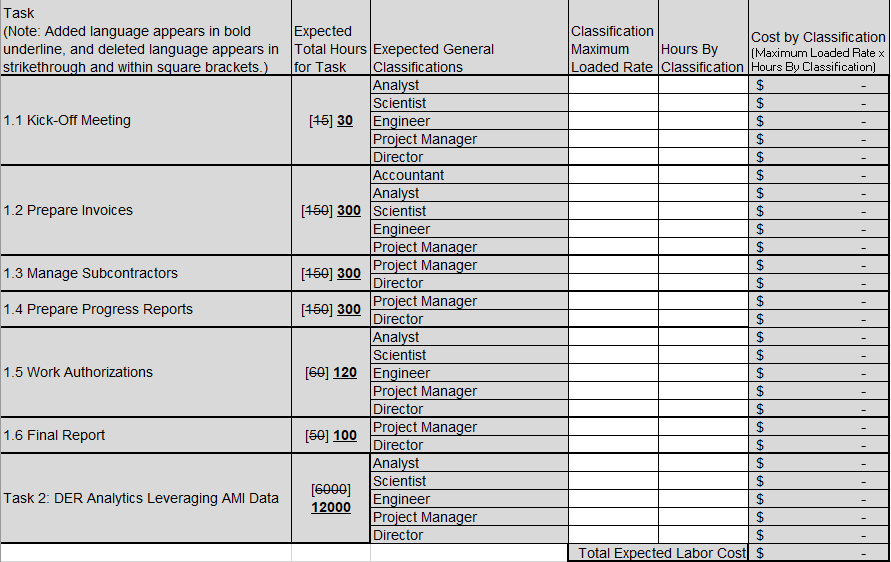 